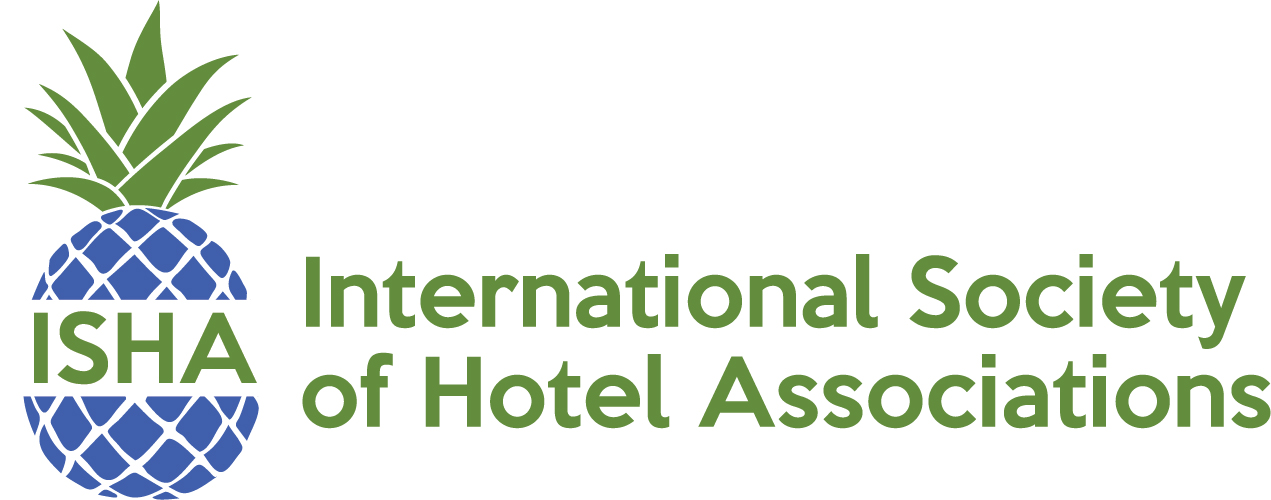 ISHA Membership Calls 2018First Tuesday of every other month2 PM ESTJanuary 9 March 6May 1July 3September 4November 6